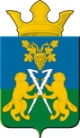 ДУМАНицинского сельского поселенияСлободо – Туринского  муниципального  районачетвертого созываРЕШЕНИЕ      от 22 октября  2020г.                                                         № 226-НПА                                                                       с. Ницинское   О внесении изменений  и  дополнений в Устав Ницинского  сельского поселения          В связи с принятием Федерального  закона  от 24.04.2020года  №  148-ФЗ «О внесении изменений в отдельные законодательные акты  Российской Федерации»,  Закона Свердловской области от 04.08.2020г № 89-ОЗ  «О внесении изменений  в статью 2 Закона Свердловской области   «О гарантиях осуществления полномочий депутата представительного органа муниципального образования, члена выборного органа местного самоуправления, выборного должностного лица местного самоуправления в муниципальных образованиях, расположенных на территории  Свердловской области», в соответствии со статьёй 13.1 Федерального закона от 25.12.2008 № 273 – ФЗ «О противодействии коррупции», статьёй 17 Закона Свердловской области от 20.02.2009 № 2- ОЗ «О  противодействии коррупции в Свердловской области», Федеральным законом от 06.10.2003 № 131- ФЗ «Об общих принципах организации местного самоуправления в Российской Федерации», статьёй 42 Устава Ницинского сельского поселения, Дума Ницинского сельского поселенияРЕШИЛА:          1. Внести в Устав Ницинского сельского поселения, принятый  Решением Думы       Ницинского сельского поселения от 22 декабря 2005 года № 5 (с изменениями, внесёнными решением Думы Ницинского сельского поселения от 08 февраля . № 66;  22  января 2009года  № 118;  24 марта  2009 года  № 131;  08 сентября 2009 года 29 января  2010года  № 39; 27 апреля 2010г № 64;  10 августа 2010 года №76: 19 ноября 2010 года № 102;  22 марта 2011г. № 125;  19 августа  №138;  23 января 2012г №  167; 18 апреля . № 184;  11 октября . № 206; 28.12.2012г. № 225; 29.05.2013 №248; 05.07.2013г   № 256, 30.12.2013г №19; 22.04.2014г №27; 10.10.2014г №42;  03.04.2015 № 69;   от 30.09.2015 №79; от 11.10.2016 г.№116; от 06.02.2017 г. №131;  от 26.04.2017г № 141;  от 24.07.2017г. №159; от 23.11.2017г № 21; от 28.02.2018г №  53; от 01.08.2018г № 75; от 07.09.2018г № 83; от 25.12.2018г № 112; от 26.03.2019г № 127; от 26.11.2019 № 171; от 02.06.2020 № 210;)  следующие изменения:       1) статью 25 Устава  дополнить  пунктом 3.1. следующегосодержания:«3.1. Депутату для осуществления своих полномочий на непостоянной основе гарантируется сохранение места работы (должности) на период, продолжительность которого  составляет в совокупности шесть рабочих дней  в месяц»;2) главу 7 Устава,  дополнить статьёй 62.2. следующего содержания:«Статья 62.2. Порядок увольнения (освобождения от должности) лиц замещающих муниципальные должности, в связи с утратой доверияЛицо, замещающее муниципальную должность, подлежит увольнению(освобождению от должности) в связи с утратой доверия в следующих случаях:непринятия лицом мер по предотвращению и (или) урегулированиюконфликта интересов, стороной которого оно является;непредставления лицом сведений о своих доходах, об имуществе иобязательствах имущественного характера, а также о доходах, об имуществе и обязательствах имущественного характера своих супруги (супруга) и несовершеннолетних детей представления заведомо недостоверных или неполных сведений, если иное не установлено федеральными  законами;участие лица на платной основе в деятельности органа управлениякоммерческой организации, за исключением случаев, установленных федеральным законом;осуществления лицом предпринимательской деятельности;вхождения лица в состав органов управления, попечительских илинаблюдательных советов, иных органов иностранных некоммерческих неправительственных организаций и действующих на территории Российской Федерации их структурных подразделений, если иное не предусмотрено международным договором Российской Федерации или законодательством Российской Федерации.Лицо, замещающее муниципальную должность, которому стало известноо возникновении у подчинённого ему лица личной заинтересованности, которая приводит или может привести к конфликту интересов, подлежит увольнению (освобождению от должности) в связи с утратой доверия также в случае непринятия лицом, замещающим муниципальную должность, мер по предотвращению и  (или)  урегулированию конфликта интересов, стороной которого является подчинённое ему лицо.Несоблюдение лицом, замещающим муниципальную должность,запретов, установленных Федеральным законом от 07.05.2013 № 79-ФЗ «О запрете отдельным категориям лиц открывать и иметь счета (вклады), хранить наличные  денежные средства и ценности в иностранных банках, расположенных за пределами территории Российской Федерации, владеть и (или) пользоваться иностранными финансовыми инструментами» влечёт досрочное прекращение полномочий, освобождение от замещаемой (занимаемой) должности или увольнение в связи с утратой доверия в соответствии с федеральными конституционными законами и федеральными законами, определяющими правовой статус соответствующего лица.Решение Думы об увольнении (освобождении от должности) лица,замещающего муниципальную должность, в связи с утратой доверия принимается большинством голосов от установленной численности депутатов.Процедура подготовки соответствующего проекта решения Думы обувольнении (освобождении от должности) лица, замещающего муниципальнуюдолжность, в связи с утратой доверия определяется Регламентом Думы.      6. Освобождение от должности (удаление в отставку) Главы Ницинского сельского поселения в связи с утратой доверия осуществляется в порядке, установленном  статьёй 74.1 Федерального закона  от  06.10.2003  № 131- ФЗ «Об общих принципах организации местного самоуправления в Российской Федерации».».      2. Направить  Решение на  государственную регистрацию в Главное управление Министерства Юстиции Российской Федерации по Свердловской области.      3. После государственной регистрации опубликовать настоящее  Решениев печатном средстве массовой     информации Думы и Администрации Ницинского   сельского поселения  «Информационный вестник Ницинского сельского поселения», а также обнародовать путем размещения  на официальном сайте Ницинского сельского поселения (www.nicinskoe.ru).     4.  Опубликовать   Решение   в печатном средстве массовой информацииДумы и Администрации Ницинского сельского поселения  «Информационный вестник Ницинского сельского поселения», а также обнародовать путем размещения  на официальном сайте Ницинского сельского поселения (www.nicinskoe.ru).      5. Контроль  за исполнением настоящего решения,  возложить на комиссию по  безопасности и местному самоуправлению (председатель комиссии А.Н.Сергеев)Председатель Думы                                                       Глава  Ницинского                                 Ницинского сельского поселения                                    сельского поселения ____________ Л.Д. Хомченко                             __________ Т.А. Кузеванова                            